Informacije za ŠTAND: Kontakt informacije: Naziv lokalne zajednice: Opština Novi Grad Ime i prezime osobe/osoba koja će se nalaziti na štandu (virtualnom) u toku sajma: Daliborka Umićević Kontakt e-mail: daliborka.umicevic@opstina-novigrad.com Kontakt Telefon: 065 308 237Adresa, grad, država: Opština Novi Grad, Petra Kočića 2, Novi Grad, RS, BiHLink za zoom ili neki drugi komunikator preko kojeg želite održavati B2B sastanke:Zoom, Google meet Web adresa: https://www.opstina-novigrad.com/, http://investnovigrad.com/?lang=lat Linkovi za društvene mreže: https://www.facebook.com/opstinanovi.grad O LOKALNOJ ZAJEDNICI: Navedite sve informacije o Vašoj lokalnoj zajednici za koje smatrate da su bitne u predstavljanju (poželjno i na engleskom jeziku zbog ino-partnera), kako biste publici i investitorima približili vašu sredinu, sve  ideje za buduće projekte i investicije, poslovne zone i dr. za privlačenje kapitala. Navedite i sve najbitnije kompanije iz Vaše sredine iz raznih djelatnosti kako bi mogli takođe komunicirati sa potencijalnim investitorima.Dostavite i gotove PROJEKTE koje imate za ponuditi investitorima, kako bi ih mogli postaviti na platformu gdje će ih vidjeti investitori. Novi Grad je mali grad sa velikim prirodnim i drugim potencijalima. Ova  veoma atraktivna investiciona lokacija u Bosni i Hercegovini,  nudi optimalna rješenja za sve potencijalne investitore. Mi odgovaramo na sve upite i obezbjeđujemo informacije o mogućnostima i uslovima za investiranje u Novi Grad, te obezbjeđujemo podršku investitorima u cjelokupnom investicionom procesu, kao i postinvesticionu podršku. Opština Novi Grad je smještena u sjeverozapadnom dijelu Bosne i Hercegovine, na prelijepim obalama rijeka Une i Sane, ispod padina planina Kozare i Grmeča. Grad je dobro povezan sa CEFTA regionom, koji nudi bescarinski pristup višemilionskom tržištu. Graniči sa Republikom Hrvatskom, na jugoistočnoj granici Evropske Unije. Iako je Novi Grad relativno udaljen od glavnog grada Bosne i Hercegovine Sarajeva (320 km), ipak je veoma dobro povezan sa centralnom Bosnom i Hercegovinom i njenim okruženjem, kroz mrežu drumskih i željezničkih saobraćajnica. Najbliži veći gradovi su Banja Luka (89 km) i glavni grad Republike Hrvatske, Zagreb (135 km). Udaljenost između Novog Grada i granice sa Slovenijom je 140 km, granice sa Austrijom 246 km, granice sa Mađarskom 220 km. Novi Grad je takođe mrežom drumskih i željezničkih saobraćajnica veoma dobro povezan sa ostalim dijelom Bosne i Hercegovine i sjevernim dijelom Republike Hrvatske, kao i sa Centralnom Dalmacijom i lukama na Jadranskom moru. Najbliži međunarodni aerodromi se nalaze u Banja Luci (vrijeme vožnje: 1 čas), Zagrebu (vrijeme vožnje: 2,5 časa), Splitu (vrijeme vožnje: 5 časova), Sarajevu (vrijeme vožnje 5 časova) i Beogradu (vrijeme vožnje 4 časa).Novi Grad se prvi put u istoriji spominje 1217. godine pod nazivom CASTRUM NOVUM (Novi Grad), mada se istoričari više slažu da je grad osnovan 1280. godine, jer su se tad i pojavili prvi pisani dokumenti o Novom Gradu  (Povelјa blagajskih knezova Babonjića iz 1280. g., čiji original se čuva u državnom arhivu u Budimpešti).    Novi Grad je bio najveća raskrsnica drumskog i želјezničkog saobraćaja u Pounju i u bivšoj Jugoslaviji, a sada između Republike Srpske, Republike Hrvatske i Federacije BiH. Ovdje su se stalno ukrštali interesi velikih sila, pa je grad bio uvijek u graničnom prostoru, od nastanka 1280. godine do danas. Prvo je bio na granici srednjovjekovne Bosne i Ugarske, kasnije turskog i austrougarskog carstva, do današnjih granica poslije cijepanja druge Jugoslavije. Šire područje opštine bilo je naselјeno još u antičko doba, o čemu svjedoče  arheološka nalazišta u selu Donji Rakani i dolinama riječica Vojskove i Japre. U svojoj dugoj istoriji, staroj skoro osam vijekova, Novi Grad je više od dvadeset puta bio do temelјa razaran i obnavlјan, a prema sačuvanim mapama i crtežima, ostali su tragovi dvadesetak različitih lokacija grada. Novi Grad je 1895. godine  dobio naziv Bosanski Novi, a poslije cijepanja druge Jugoslavije (SFRJ), 1992. godine,  vraća svoj prvi  naziv – Novi Grad.INFRASTRUKTURA Putevi:Okosnicu putne mreže predstavlјaju magistralni putevi, i to M14 (dionica Kozarska Dubica-Kostajnica-Novi Grad-Bihać) i M4 (dionica Novi Grad-Prijedor-Banja Luka). Opština Novi Grad je udalјena 167 km od budućeg transnacionalnog autoputa Koridor VC koji je, kao dio Pan-Evropskog koridora povezan sa TEN mrežom, prepoznat kao glavni regionalni transportni projekat koji ide od Budimpešte, preko Osijeka i Sarajeva do luke Ploče. Pored magistralnih puteva M14 i M4, kroz opštinu Novi Grad prolaze i regionalni putevi R404 u dužini od 26 km i R475-a u dužini od 19 km.  Ukupna dužina svih puteva na području Opštine iznosi 536,62 km, od čega su 258,42 km lokalni putevi I i II razreda, a 156,20 km  čine lokalni putevi III razreda. Dužina magistralnih, regionalnih puteva i puteva od posebnog značaja iznosi 122 km.Granični prelazi u drumskom saobraćaju:U Novom Gradu se nalazi granični prelaz za putnički saobraćaj Novi Grad (BiH) – Dvor (HR). Najbliži granični prelazi I kategorije u drumskom saobraćaju su Gradiška (87 km) i Izačić (80 km) i preko njih se odobrava promet lica, svih vrsta prevoznih sredstava i svih vrsta roba.Želјeznica:Ukupna dužina željezničke mreže iznosi 57 km. U opštini Novi Grad se nalazi i granični prelaz  u željezničkom saobraćaju: Dobrlјin (Dobrlјin-Volinja),  koji spada u kategoriju međunarodnog graničnog prelaza za želјeznički saobraćaj i udalјen je od centra grada 15 km. Opština ima direktan pristup na želјeznički čvor sa pravcima prema:  Zagrebu (HR) i Ljublјani (SLO), Banjaluci i Sarajevu, Bihaću i Splitu.Luke i aerodromi:Najbliži međunarodni aerodromi se nalaze u Banja Luci (udalјenost: 87 km), Zagrebu (udalјenost: 106 km), Tuzli (udalјenost: 238 km), Splitu (udalјenost: 280 km), Sarajevu (udalјenost: 320 km) i Beogradu (udalјenost: 380 km).Novi Grad je takođe mrežom drumskih i želјezničkih saobraćajnica veoma dobro povezan sa ostalim dijelom Bosne i Hercegovine, kao i sa Centralnom Dalmacijom i lukama na Jadranskom moru. Najbliže riječne luke su Šamac (216 km) i Brčko (260 km), a morske luke Rijeka (220 km) i Split (280 km).ENERGIJA:Elektrodistributivna mreža na području opštine iznosi 1 563,6 km (na visokom naponu 428 km, a na niskom naponu 1 135,6 km), a na koju je priklјučeno ukupno 14 432 potrošača, od čega 13 294 domaćinstava. Stalnim angažovanjem na izgradnji novih trafostanica i njihovim interpolisanjem u elektroenergetske objekte na mreži, kvalitet isporučenja energijom je u konstantnom porastu, te se trenutna situacija može ocjeniti kao zadovolјavajuća.TELEKOMUNIKACIJE:Na području opštine Novi Grad postoji izgrađena pristupna telekomunikaciona mreža. Servisi koji se mogu koristiti su telefonija, internet, kablovska televizija, mobilna telefonija. Na ovom području  području funkcionišu tri mobilna operatera a to su M:tel, BH Telekom i HT Eronet.KOMUNALNA INFRASTRUKTURA:Vodosnabdijevanje i odvodnja otpadnih voda:Usluge snabdijevanja vodom i odvođenja otpadnih voda vrši KP „Vodovod i kanalizacija“ a.d. Novi Grad. Ukupan broj svih priklјučaka na javnoj vodovodnoj mreži je 5 572, od kojih je 5 350 na centralnom vodovodnom sistemu, a 222 na lokalnim vodovodnim sistemima. U sklopu centralnog vodovodnog sistema izgrađeno je 175 674 m distributivnog cjevovoda i 10 825 m potisnog cjevovoda. Građani priklјučeni na centralni vodovodni sistem se snabdijevaju sa preko 3 800 konekcija na cijev i oko 30 000 m priklјučnog cjevovoda, izgrađenog od pocinčanih i polietilenskih cijevi. Pritisak vode u distributivnoj mreži kreće se od 2-6,3 bara. Građani Novog Grada koriste hemijski i bakteriološki ispravnu vodu za piće, čiji se kvalitet redovno kontroliše od strane Instituta za zaštitu zdravlјa  RS. Ukupna dužina kanalizacione mreže je 23 036 m i obuhvata 70% gradskog područja i veći dio naselјa Svodna. Ukupan broj svih priklјučaka na javnoj kanalizacionoj mreži je 3159.Prikuplјanje, odvoz, obrada i deponovanje otpada: Usluge prikuplјanja, odvoza, obrade i deponovanja komunalnog čvrstog otpada na području Opštine Novi Grad vrši KP ,,Komus“ a.d.  Novi Grad. Odvoz komunalnog otpada vrši se u gradskom području, prigradskim naselјima i seoskim područjima koja se nalaze uz glavne pravce magistralnih puteva i duž regionalnog puta R 404. Deponovanja komunalnog otpada vrši se u dijelu naselјa Šuća. Deponija je u eksploataciji od 1960. godine, locirana je 3 km od grada uzvodno uz rijeku Sanu i njena ukupna površina iznosi 22.700 m2.PRIVREDNA STRUKTURA http://investnovigrad.com/?page_id=246&lang=latSEKTORI ZA INVESTIRANJE http://investnovigrad.com/?page_id=257&lang=latENGLISH: Municipality of Novi Grad is situated in the northwestern part of Bosnia and Herzegovina, on the beautiful riverbanks of Una and Sana, beneath the mountain slopes of Kozara and Grmeč. The city is well connected with CEFTA region offering duty free access to multimillion markets. It borders with Republic of Croatia, on the South-East border of the European Union. Even though Novi Grad is relatively far from the capital of Bosnia and Herzegovina, Sarajevo (320 km), it is still well connected with Central Bosnia and its surroundings through network of roads and highways. The closest big cities are Banja Luka (89 km) and capital of Republic of Croatia, Zagreb (135 km). Distance between Novi Grad and Slovenian border is 140 km, Austrian border 246 km, Hungarian border 220 km. Novi Grad is also connected with the rest of B&H and North Croatia, as well as Central Dalmatia and ports at the Adriatic Sea through railroads.The nearest international airports are located in Banja Luka (driving time: 1 hour), Zagreb (driving time: 2,5 hours), Split (driving time: 5 hours), Sarajevo (driving time: 5 hours) and Belgrade (driving time: 4 hours). Novi Grad is a small town with huge number of   natural and other resources. This is very attractive investment location in Bosnia and Herzegovina, which offers an optimal solution for potential investors. We reply to all investors’ queries and provide information on opportunities and conditions for investment into the Municipality, provide support to investors in the investment process and the investor aftercare services.Novi Grad is one of the oldest and most picturesque Krajina towns, Novi Grad, is situated on the very north-west of the Republic of Srpska at the border area with the Republic of Croatia on the rivers of Una and Sana. It was first mentioned in 1217. under the name CASTRUM NOVUM, which means New Town (Novi Grad), although historians agree that the town was founded in 1280. The wider area of the municipality was even inhabited in the ancient times, which is proved by the archeological findings in village Donji Rakani and stream basins Vojskova and Japra. The Middle Ages were marked by Babonjici dukes, the most influential noblemen in Donja Slavonija, an area to which this region belonged. In order to guard it against the Turks, a fortress named Novi Novi was built on the left bank of the Una River, but the Turks took hold of it in 1557 and the whole area remained under the Turkish reign until 1687. By the decision of the Berlin Congress, Austro-Hungarian Empire occupied this area and destroyed the Novi fortress to its very foundations in 1894 hence not even a single trace of it exists today. The next year, due to the political reasons, name Novi Grad was administratively changed into Bosanski Novi. There were wooden bridges across the Una and Sana rivers, which the citizens had to guard against the wild spring and fall floods. For that reason, a symbol of the town was built in 1906-Una quay. In 1872, Novi Grad was the first municipality to have a train station on the new Bosnian railway, which afforded it significant cultural and economic advantages over any other Krajina municipalities. The first hospital was established around the same time.ECONOMY STRUCTURE http://investnovigrad.com/?page_id=129 INVESTMENT SECTORS http://investnovigrad.com/?page_id=131Pored ovih informacija u word-u odvojeno trebate dostaviti:Video promo o Vašoj lokalnoj zajednici ili link gdje je prikazan https://www.youtube.com/watch?v=gInZxsCVqbA&feature=emb_title http://investnovigrad.com/?page_id=133 Brošure, slike, sve što smatrate da je zanimljivo iz Vaše lokalne zajednice koje će da stoje u rubrici O Lokalnoj zajednici.U prilogu … LOGO lokalne zajednice koji želite da se nalazi na štandu i logo kompanija iz Vaše sredine 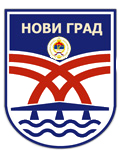 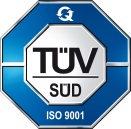 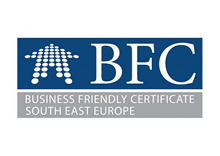 Ovaj sajam će biti aktivan tokom cijele godine